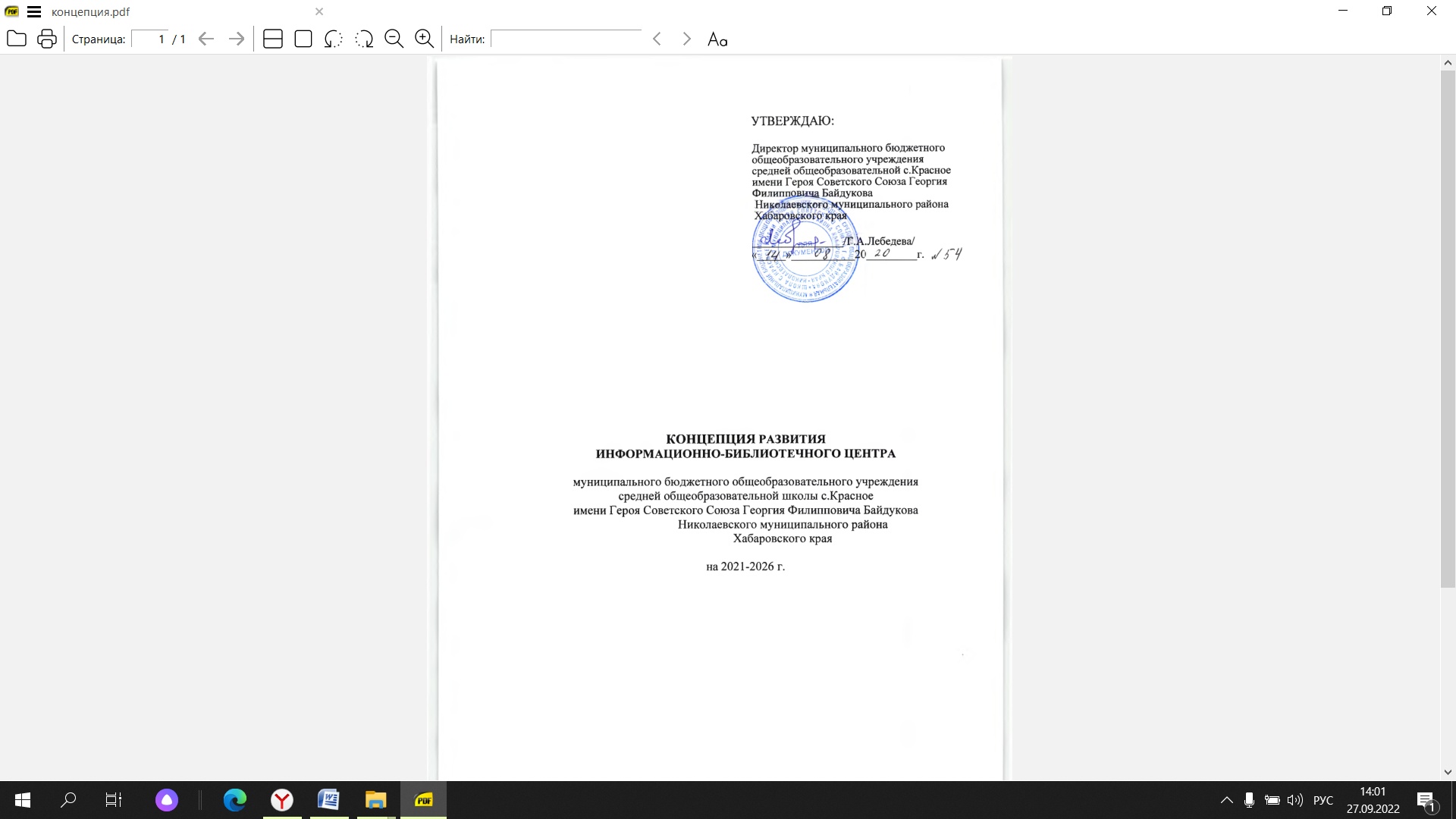 СодержаниеПаспорт ПрограммыОсновные понятия развития информационно-библиотечного центра2.1 Актуальность программыВ Федеральной программе развития образования, новых ФГОС отражается явный социальный заказ на воспитание и формирование будущих успешно-активных, компьютерно-грамотных и информационно-культурных в целом участников информационного общества. Массово, с достаточно высоким уровнем ресурсного обеспечения и заданной заказчиком (в данном случае государством) степенью эффективности реализует данный заказ только новая современная система образования. Школа, будучи базовым элементом образовательной системы, достаточно гибко адаптируется к новому вектору развития, вовлекая в этот процесс всех субъектов учебного процесса и предъявляя требования к их новым свойствам. В то же время субъекты учебного процесса обладают собственным потенциалом свойств, приобретенных в процессе саморазвития. Успешность деятельности и достижение заданного результата системой школьного обучения будет зависеть, в том числе, от направления развития школьной библиотеки, которая, чтобы существовать далее, должна быть реорганизована в школьный информационно-библиотечный центр. Школьная библиотека не должна и не может оставаться в стороне от развития и саморазвития. Внешняя среда определяет вектор развития школьной библиотеки как информационно-библиотечного центра.Цели:- обеспечение условий для качественного и эффективного библиотечного обслуживания обучающихся образовательной организации, педагогов, родителей (законных представителей) обучающихся.- развитие деятельности информационно-библиотечного центра посредством предоставления качественного, эффективного доступа к информации и услугам, способствующих образовательной, профессиональной деятельности, расширению кругозора и развитию творческого потенциала личности.   Одной из основных функций современной школьной библиотеки является информационная функция, осуществление которой предполагает формирование, систематизацию информационных ресурсов и организацию доступа к ним. Обеспечить ее можно только при использовании информационно-коммуникационных технологий в обслуживании обучающихся, учителей и родителей.Современная школьная библиотека в новых условиях предполагает интеграцию функций информационного и культурного  центров в интересах инновационного образовательного процесса, т.е.: - приобщение школьников к чтению как основному виду познавательной деятельности и форме проведения досуга, содействие сохранению и развитию русского языка как национального достояния и средства межнационального общения; - содействие получению навыков непрерывного самообразования и повышения уровня информационной культуры, т.е. получению знаний, умений и навыков в области поиска, анализа, переработки информации, создания и распространения новой информации.Задачи:  1. Оказание качественных библиотечно-информационных услуг.2. Организация взаимодействия с педагогическим коллективом и родителями в области развития читательской компетентности школьников. 3. Расширение и укрепление материально-технической базы библиотеки средствами вычислительной и организационной техники, позволяющие внедрить информационные технологии как основы свободного и равного доступа детей и подростков к информации. 4. Увеличение количества читателей, формирование у них информационной культуры, повышение  уровня общеобразовательной подготовки в области современных ИКТ.5. Участие в  проектах и конкурсах различного уровня. 6. Создание раздела «Информационно-библиотечный центр» на сайте школы.  Решить эти задачи возможно за счет создания информационно-библиотечного центра, который будет выполнять следующие функции: • Информационная - библиотека предоставляет возможность использовать информацию вне зависимости от ее вида, формата, носителя.  • Культурная - библиотека организовывает мероприятия, воспитывающие культурное и социальное самосознание, содействующие эмоциональному развитию обучающихся.  • Воспитательная - библиотека способствует развитию чувства патриотизма по отношению к государству, своему краю и школе.• Аккумулирующая – библиотека формирует, накапливает, систематизирует и хранит библиотечно-информационные ресурсы.  • Сервисная – библиотека предоставляет информацию об имеющихся библиотечно-информационных ресурсах, организует поиск и выдачу библиотечно-информационных ресурсов, обеспечивает доступ к удаленным источникам информации.  • Просветительская - библиотека приобщает обучающихся к сокровищам мировой и отечественной культуры.  Образовательная поддержка и обеспечение образовательных целей, сформированных в задачах развития школы и в образовательных программах по предметам. Создание в школе информационно-библиотечного центра позволит обеспечить обучающихся, учителей и родителей качественными информационными услугами, повысит уровень библиотечного обслуживания.Идея развития информационно-библиотечного центраТема развития информационно-библиотечного центра на период 2020-2025г. сформулирована следующим образом: библиотека = информация, знания и интеллектуальный досуг в культурном пространстве (рис. 1).Из данной темы вытекает ключевая идея - развитие информационно-библиотечного центра для сохранения и развития традиций чтения, интеллектуального досуга, креативного пространства для всестороннего творческого развития личности.Рис. 1 Информация - база знаний - ядро информационно-библиотечного центра (книжный фонд, информационные ресурсы).  Знания - предоставление информационно-библиотечным центром информационных услуг.   Интеллектуальный досуг- предоставление востребованных услуг, связанных с развитием личности, ее самореализации, просветительства, расширением кругозора в  культурном пространстве.   Культурное пространство- территория (образовательное учреждение).2.3. Анализ состояния школьной библиотекиФонд школьной библиотеки  МБОУ СОШ с.Красное г насчитывает 10561 экземпляра книг, 10797  учебников и методической литературы,   700 электронных дисков и  17 аудиовизуальных материалов.Количество читателей: 150 человек из числа обучающихся, учителей и родителей. Количество посещений: 1512.Количество книговыдач: 4826.Кадровое обеспечение библиотеки: педагог-библиотекарь – 0,5 ставки.  Важными факторами воздействия внешней среды на развитие библиотеки МБОУ СОШ с.Красное являются: - динамичное развитие школы; - внедрение профильной системы обучения; - активное внедрение компьютерных технологий; - изменение книготоргового рынка; - увеличение и расширение спроса на информационно-библиотечные ресурсы.  Анализ организации библиотечного обслуживания читателей МБОУ СОШ с.Красное показал, что библиотека обеспечивает пользователей основными библиотечными услугами: - предоставляет полную информацию о составе библиотечного фонда; - выдает во временное пользование издания из своих фондов; - оказывает консультационную помощь в поиске документов, составлении библиографии к исследовательским работам, проектам и рефератам; - составляет библиографические указатели, списки литературы; - выполняет библиографические справки, - проводит библиографические обзоры; - организует книжные выставки и массовые мероприятия; - содействует формированию информационной культуры. Данные анализа позволяют утверждать, что объем основного фонда библиотеки не зависит напрямую от числа читателей. Данное обстоятельство, в совокупности с «солидным возрастом» основных фондов оказывает влияние на средние показатели деятельности библиотеки, т.е. обращаемость и читаемость в среднем значительно ниже, чем в системе общедоступных библиотек, обслуживающих детей и юношество. Следует учесть, что показатель читаемости достигается в основном за счет систематического обращения за книгами обучающихся начальной школы и обучающихся старшего возраста за программной литературой. Концепция развития библиотеки  рассчитана на 5 лет. В Концепции определены цели и задачи развития библиотеки на среднесрочную перспективу, а также намечены основные приоритеты и механизмы их реализации. Конкретные действия по осуществлению намеченных целей, задач и приоритетов будут разрабатываться в форме ежегодных мероприятий (плана работы).Деятельность информационно-библиотечного центра в рамках развития программыВекторы развития:Формирование имиджа информационно-библиотечного центра в культурном пространстве образовательного учреждения: Внедрение в библиотечную деятельность новых культурных практик, направленных на повышение интереса к чтению разновозрастных категорий учащихся. Последовательное развитие информационно-библиотечного центра как культурной среды и пространства для живого общения и интеллектуального досуга.  Разработка стратегий продвижения и пиара книги и чтения.  Развитие информационно-библиотечного обслуживания:Организация внутреннего информационно-библиотечного пространства: микширование фондов с целью качественного распределения услуг в информационно-библиотечном центре посредством внедрения информационных зон.  Организация информирования пользователей об обустройстве информационно-библиотечного центра, его ресурсах и услугах, культурно-просветительной деятельности.  Организация выставок с литературой на стеллажах открытого доступа.  Выявление целевых читательских групп и развитие различных форм современного библиотечного обслуживания.  Развитие корпоративных связей: проведение сетевых акций, внедрение внутренней стандартизации библиотечных процессов, развитие методической деятельности, обмен опытом.  Развитие информационно-коммуникативной среды:Систематическое обновление программного обеспечения,телекоммуникационных технологий;Создание собственных электронных информационных ресурсов: дальнейшееразвитие электронной школьной газеты;Обучение пользователей работе с информационными ресурсами;  Продвижение библиотек в web-среде – постоянная поддержка собственногосайта.   Формирование и развитие проектной деятельности:Проведение конкурсов, выявляющих продуктивные идеи.  Составление и защита проектов на школьном и муниципальном уровнях.Участие в конкурсах различного уровня.Обеспечение эффективности инновационной деятельности:Продвижение и распространение инновационных идей и проектов.  Организация и ведение программ (акций, мероприятий) и проектовразличного уровня. Их ежегодный мониторинг.Взаимосвязь векторов развития:Увеличение востребованности спектра услуг, предоставляемыхинформационно-библиотечным центром.  Увеличение интереса пользователей за счет расширения доступа кинтеллектуальным и культурным ценностям, в том числе для учащихся с ограниченными возможностями здоровья.Организация рационального и полноценного использования библиотечногопространства и фонда, а также периодических изданий и электронных ресурсов информационно-библиотечного центра.  3.2 План мероприятий по реализации программыПрограммные мероприятия по развитию библиотекиНеобходимые ресурсы и источники финансирования:Основным источником финансирования программы являются средства бюджета. Источниками дополнительного финансирования программы могут служить и другие, не запрещенные законодательством источники: спонсоров, родителей, получение грантов, оказание дополнительных платных услуг и др. Текущий контроль и оценка результатов:В ходе решения задач Концепции развития информационно-библиотечного центра администрация школы должна постоянно осуществлять текущий контроль его работы, чтобы быть уверенными в том, что используемые методы ведут к поставленной цели, периодически   проводить статистический анализ для выявления тенденций развития. Раз в год  оценивать работу по всем основным направлениям текущего планирования, чтобы выяснить следующее: - выполняются ли поставленные задачи и достигаются ли заявленные цели программы развития информационно-библиотечного центра, учебного плана  школы в целом; - удовлетворяются ли потребности школьного сообщества; - существует ли возможность реагировать на изменение потребностей;- достаточно ли ресурсное обеспечение; Ниже приводятся основные показатели работы информационно-библиотечного центра, которые целесообразно учитывать для текущего контроля и оценки степени выполнения стоящих перед информационно-библиотечным центром задач: - число книговыдач на одного члена школьного сообщества (отдельно «на одного ученика» и «одного сотрудника»); - средняя посещаемость на одного члена школьного сообщества (отдельно «на одного ученика» и «одного сотрудника»);  - число книговыдач на единицу хранения (т.е. обращаемость); - число книговыдач на час работы (во время занятий и после уроков); - число справочных запросов на одного члена школьного сообщества (отдельно «на одного ученика» и «одного сотрудника»); - степень использования компьютеров и онлайновых информационных источников. Показатели обеспеченности ресурсами: - общий размер книжного фонда на одного члена школьного сообщества; - обеспеченность персональными компьютерами или терминалами на одного члена школьного сообщества; - обеспеченность компьютерами с интерактивным доступом на одного члена школьного сообщества. Кадровые показатели: - отношение числа полных ставок в библиотеке к численности школьного сообщества; - отношение числа полных ставок к показателям использования библиотеки.Качественные показатели: - степень удовлетворенности пользователей; - целевые группы пользователей; - консультационная деятельность.  Сравнительные показатели: - статистические показатели информационно-библиотечного центра в сопоставлении с соответствующими библиотечными услугами в других школах аналогичных размеров и параметров. Возможные трудности и риски: 1. Недостаточное  финансирование деятельности информационно-библиотечного центра.2. Некомпетентное использование компьютерной техники (в зоне свободного доступа) и, как следствие, - частые поломки, постоянные проблемы с расходным материалом для принтера и ксерокса при их неумелом использовании.4. Ожидаемые результатыВ ходе реализации программы к концу 2025 года будет достигнуто: Повышение качества организации библиотечно-информационного обслуживания читателей;Обеспечение широкого доступа обучающихся, учителей и родителей к глобальным информационным ресурсам;Улучшение комплектования и обеспечение безопасности  библиотечных фондов; Повышение читательской компетентности детей и подростков;Укрепление материально-технической базы; Повышение уровня ИКТ-компетентности сотрудников информационно библиотечного центра;  Обеспечение реализации прав и равных возможностей для читателей образовательного учреждения:на пользование актуальной и достоверной информацией оперативно, неоднократно и бесплатно; на доступ и приобщение к ценностям отечественной и мировой культуры; на интеллектуальный досуг в безопасных, комфортных условиях; на предоставление читателям свободного бесплатного доступа в Интернет для эффективного поиска информации, дополнительного образования, в том числе дистанционного; на организацию и поддержку различных форм межнационального культурного обмена и сотрудничества, обеспечивающих рост взаимопонимания и взаимоуважения различных наций и народностей; на организацию совместной работы учащихся и учителей.   1.Паспорт Концепции2.Основные понятия развития информационно-библиотечного центра…...2.1 Актуальность Концепции2.2Идея развития информационно-библиотечного центра…………………...2.3Анализ состояния школьной библиотеки ………………………………3.Деятельность информационно-библиотечного центра в рамках развития программы…………………………………………………………………….3.1Векторы развития…………………………………………………………….3.2План мероприятий по реализации Концепции…………………………….4Ожидаемые результаты…………………………………………………..НаименованиеПрограммы  Концепция развития Информационно-библиотечного центра муниципального бюджетного общеобразовательного учреждения средней общеобразовательной школы с.Красное имени Героя Советского Союза Георгия Филипповича Байдукова Николаевского муниципального района  Хабаровского края на 2021-2026 г.Основание для разработки ПрограммыНациональный проект «Образование» «Стратегия развития информационного общества в Российской Федерации на 2017–2030 годы».Концепция развития библиотек в образовательных учреждениях Российской Федерации до 2020 года.Основные разработчики ПрограммыДиректор школы Лебедева Г.А.Заместитель директора по учебно-методической работе Панова О.В.Заместитель директора по воспитательной работе Ерёмина С.В. Педагог-библиотекарь Баранова Е.Г.Исполнители ПрограммыАдминистрация, педагоги, обучающиеся, родители (законные представители).Нормативно– правовая база ПрограммыФедеральный Закон «Об образовании в Российской Федерации».Федеральные государственные образовательные стандарты. Закон РФ "О библиотечном деле".«Стратегия развития информационного общества в Российской Федерации на 2017–2030 годы».Сроки и этапы реализации Программы1. Этап. Формирующий - (2020-2021 год): Разработка текста программы. Привлечение пользователей. Материально - техническая база: 1. Дооборудование помещения ИБЦ. 2. Приобретение недостающей оргтехники.3. Пополнение фонда медиаресурсов. 4. Комплектование фонда художественной, методической и учебной литературой. 2. Этап. Основной, организационный (2021-2024гг):Реализация ведущих направлений программы. Осуществление промежуточного контроля их реализации.Включение библиотечного центра в управленческую систему школы с целью повышения интегрирования ИБЦ в единое информационное пространство школы. Основная задача библиотеки на этом этапе: 1. Разработка механизмов взаимодействия всех участников образовательного процесса и использования всех имеющихся ресурсов. 2. Создание системы мониторинга позволяющего взаимодействовать всех участников образовательного процесса с использованием имеющихся ресурсов. Использование информационных ресурсов:1. В проектной деятельности. 2. В урочной деятельности. 3. В деятельности дополнительного образования. 4. В внеурочной деятельности. 5. При самоподготовке обучающихся к  урокам. 3 этап - Аналитический. (2025 год):Подведение итогов и анализ результатов реализации программы. Подготовка проекта новой программы развития библиотеки. На данном этапе библиотека ставит перед собой следующие задачи: Развивать заложенные основы использования медиаресурсов в образовательной практике школы; Составление комплексных планов работы; Организация консультационной работы; Установление связей с другими организациями; Создание единых информационных ресурсов; Разработка и внедрение инновационных форм работы; Обобщение и распространение опыта; Подведение итогов и анализ реализации программы; Подготовка новой программы развития библиотеки.ЦельСоздание качественно нового уровня библиотечно- информационного обслуживания обучающихся, родителей (законных представителей), педагогов на основе новых информационных технологий.Задачи        1. Оказание качественных библиотечно-информационных услуг.2. Организация взаимодействия с педагогическим коллективом и родителями в области развития читательской компетентности школьников. 3. Расширение и укрепление материально-технической базы библиотеки средствами, позволяющими внедрить информационные технологии как основы свободного и равного доступа детей и подростков к информации. 4. Увеличение количества читателей, формирование у них информационной культуры, повышение  уровня общеобразовательной подготовки в области современных ИКТ.5. Участие в  проектах и конкурсах различного уровня. 6. Создание раздела «Информационно-библиотечный центр» на сайте школы.  Направления деятельности1. Формирование имиджа информационно-библиотечного центра в культурном пространстве образовательного учреждения.2. Развитие информационно-библиотечного обслуживания.3. Развитие информационно-коммуникативной среды.4. Формирование и развитие проектной деятельности.5. Обеспечение эффективности инновационной деятельности.Ожидаемые конечные результаты реализации ПрограммыПовышение качества организации библиотечно-информационного обслуживания читателей;Обеспечение широкого доступа обучающихся, педагогов и родителей (законных представителей) к глобальным информационным ресурсам;Улучшение комплектования и обеспечение безопасности  библиотечных фондов; Повышение читательской компетентности детей и подростков; Укрепление материально-технической базы; Повышение уровня ИКТ-компетентности сотрудников информационно библиотечного центра  Обеспечение реализации прав и равных возможностей для читателей образовательного учреждения:на пользование актуальной и достоверной информацией оперативно, неоднократно и бесплатно; на доступ и приобщение к ценностям отечественной и мировой культуры; на интеллектуальный досуг в безопасных, комфортных условиях; на предоставление читателям свободного бесплатного доступа в Интернет для эффективного поиска информации, дополнительного образования, в том числе дистанционного; на организацию и поддержку различных форм межнационального культурного обмена и сотрудничества, обеспечивающих рост взаимопонимания и взаимоуважения различных наций и народностей; на организацию совместной работы обучающихся и учителей.   №Содержание мероприятийСрок исполненияИсполнительПрогнозируемый результатПрогнозируемый результатСоздание единого информационного пространстваСоздание единого информационного пространстваСоздание единого информационного пространстваСоздание единого информационного пространстваСоздание единого информационного пространстваСоздание единого информационного пространства1Материально-техническое оснащение: - приобретение мультимедийного комплекса - расширение парка компьютеров и периферийного оборудования 2020-2025Администрация школыУлучшение материально-технической базы библиотекиУлучшение материально-технической базы библиотеки2Активное внедрение в учебный процесс информационно-коммуникационных технологий 2020-2025Педагог-библиотекарь, ШМОЭффективное использование в повседневной практике информационно-коммуникационных технологийЭффективное использование в повседневной практике информационно-коммуникационных технологий3Информационная поддержка и информационное сопровождение педагогов в освоении и внедрении развивающих образовательных технологий (проектно- исследовательских, технологий развития критического мышления и др.)2020-2025Педагог-библиотекарьАктивное освоение и использование педагогами современных развивающих образовательных технологийАктивное освоение и использование педагогами современных развивающих образовательных технологий4Информационно- методическое сопровождение реализации ФГОС НОО, ФГОС ООО, ФГОС СОО2020-2025Педагог-библиотекарьУстранение организационно-информационных препятствий для реализации  ФГОСУстранение организационно-информационных препятствий для реализации  ФГОС5Ресурсное обеспечение обучающихся с ограниченными возможностями здоровья, обучающихся, находящихся в трудной жизненной ситуации.2020-2025Педагог-библиотекарьУспешное обучение и развитие обучающихся с ограниченными возможностями здоровьяУспешное обучение и развитие обучающихся с ограниченными возможностями здоровья6Создание и пополнение единого каталога электронных учебных пособий, а также художественной литературы2020-2025Педагог-библиотекарьНаличие единого каталога электронных учебных пособий. Доступность и востребованность каталога всеми участниками образовательного процессаНаличие единого каталога электронных учебных пособий. Доступность и востребованность каталога всеми участниками образовательного процесса7Информационное сопровождение талантливых школьниковПедагог-библиотекарьПовышение мотивации обучающихся к индивидуальной учебной деятельности Повышение уровня ин-формированности и активности участия талантливых школьников в олимпиадах, чемпионатах, форумах, конференциях, соревнованиях и т.д.Повышение мотивации обучающихся к индивидуальной учебной деятельности Повышение уровня ин-формированности и активности участия талантливых школьников в олимпиадах, чемпионатах, форумах, конференциях, соревнованиях и т.д.8Создание вкладки библиотеки на сайте школыПедагог-библиотекарь, ответственный за сайтЗначительное увеличение посетителей школьного сайта.Значительное увеличение посетителей школьного сайта.9Активизация участия школьной библиотеки в работе вебинаров, Интернет-конференций, расширение круга сотрудничества с библиотеками российских школПедагог-библиотекарьАктивизация и повышение темпов инновационного развития библиотеки школы и школьного информационно-методического центраАктивизация и повышение темпов инновационного развития библиотеки школы и школьного информационно-методического центра10Получение учебной литературы для ознакомления  с новыми УМКЕжегодноПедагог-библиотекарьИнформированность педагогов о новых УМК, 100 % обеспеченность обучающихся учебниками и учебными пособиями, рекомендованными Министерством просвещения РФИнформированность педагогов о новых УМК, 100 % обеспеченность обучающихся учебниками и учебными пособиями, рекомендованными Министерством просвещения РФ11Создание благоприятных условий для работы с информационными источниками (Интернет, и т.д.)2020-2025Директор, педагог-библиотекарьНаличие комфортных условий для работы с информационными потокамиНаличие комфортных условий для работы с информационными потоками12Разработка пакета документов о школьном информационно-библиотечном центре2021Директор, педагог-библиотекарьНаличие пакета документов по ИБЦ. Создание школьного информационно- библиотечного центраНаличие пакета документов по ИБЦ. Создание школьного информационно- библиотечного центра13Создание материально- технических и кадровых условий для развития библиотеки а) прохождение  курсов педагогом-библиотекарем. 2021-2022педагог-библиотекарьДокументы о прохождении курсовДокументы о прохождении курсов14Формирование информационных ресурсов и реорганизация доступа к ним а) списание устаревшей литературы; б) обновление фонда художественной литературы; в) пополнение учебного фонда, медиатеки; г) обеспечение доступа в «Интернет» в школьной библиотеке; д) создание страницы «ИБЦ на сайте школы; е) проведение библиотечных уроков с использованием ИКТ. г) предоставление массовой и индивидуальной информации о новых книгах, о поступлениях книг, цифровых образовательных ресурсов2020-2025Педагог-библиотекарьДоступность и востребованность информации всеми участниками образовательного процессаДоступность и востребованность информации всеми участниками образовательного процессаАвтоматизация библиотечных ресурсова) установка программного обеспечения Библиотекарь Объединение всех компьютеров ОУ в единую локальную сеть 16 обеспечения «Автоматизированная информационная библиотечная система 1С «Библиотека» версия для школьных библиотек»; б) создание электронного каталога библиотечного фонда; в) обеспечение справочно- библиографического обслуживания в автоматизированном режиме2021-2023Педагог-библиотекарьОбъединение всех компьютеров ОУ в единую локальную сеть создание электронного каталога - отказ от бумажной картотекиОбъединение всех компьютеров ОУ в единую локальную сеть создание электронного каталога - отказ от бумажной картотеки15Внедрение необходимых программ2021учитель информатики16Составление библиографического списка учебников, необходимых обучающимся к началу учебного года на стенде «Учебник»ежегодномай-июньОсведомленность обучающихся, родителей (законных представителей) с учебниками, пособиямиОсведомленность обучающихся, родителей (законных представителей) с учебниками, пособиямиКооперация и интеграция деятельности школьной библиотеки с различными партнёрамиКооперация и интеграция деятельности школьной библиотеки с различными партнёрамиКооперация и интеграция деятельности школьной библиотеки с различными партнёрамиКооперация и интеграция деятельности школьной библиотеки с различными партнёрамиКооперация и интеграция деятельности школьной библиотеки с различными партнёрамиКооперация и интеграция деятельности школьной библиотеки с различными партнёрами1Заключение договоров о партнёрском сотрудничестве с библиотеками школ города и учреждениями профессионального образованияежегодноДиректор, Педагог-библиотекарьОперативное решение общих проблем обеспечения образовательного процесса Обеспечение более широкого доступа к работе с периодическими изданиямиОперативное решение общих проблем обеспечения образовательного процесса Обеспечение более широкого доступа к работе с периодическими изданиями2Сотрудничество с городскими библиотеками, с библиотеками других школ в насыщении информационных потоковежегодноПедагог-библиотекарьКачественное и оперативное обеспечение образовательного процессаКачественное и оперативное обеспечение образовательного процесса3Участие библиотеки и её читателей в конкурсном движенииПедагог-библиотекарьРост активности и результативности участия в конкурсах различного уровняРост активности и результативности участия в конкурсах различного уровня4Организация встреч с интересными людьми на базе различных библиотек 2021-2022 Педагог-библиотекарьПовышение интереса к посещению библиотек городаПовышение интереса к посещению библиотек города5Участие в семинарах школьных библиотекарей на базе  библиотек города с целью обмена опытом работы и повышения эффективности работы школьного библиотекаряПо отдельному плануПедагог-библиотекарьСоздание системы непрерывного образования школьных библиотекарейСоздание системы непрерывного образования школьных библиотекарейРазвитие социальной направленности работы школьной библиотекиРазвитие социальной направленности работы школьной библиотекиРазвитие социальной направленности работы школьной библиотекиРазвитие социальной направленности работы школьной библиотекиРазвитие социальной направленности работы школьной библиотекиРазвитие социальной направленности работы школьной библиотеки1Организация Дней семейного чтенияРегулярноПедагог-библиотекарь, социальный педагогПриобщение жителей микрорайона школы к семейному чтениюПриобщение жителей микрорайона школы к семейному чтениюРасширение возможности библиотеки для организации духовно-нравственного воспитания и сотрудничества с классными руководителями и другими педагогами школы в реализации воспитательных программРасширение возможности библиотеки для организации духовно-нравственного воспитания и сотрудничества с классными руководителями и другими педагогами школы в реализации воспитательных программРасширение возможности библиотеки для организации духовно-нравственного воспитания и сотрудничества с классными руководителями и другими педагогами школы в реализации воспитательных программРасширение возможности библиотеки для организации духовно-нравственного воспитания и сотрудничества с классными руководителями и другими педагогами школы в реализации воспитательных программРасширение возможности библиотеки для организации духовно-нравственного воспитания и сотрудничества с классными руководителями и другими педагогами школы в реализации воспитательных программРасширение возможности библиотеки для организации духовно-нравственного воспитания и сотрудничества с классными руководителями и другими педагогами школы в реализации воспитательных программ1Проведение классных часов и других внеклассных мероприятий, направленных на духовно-нравственное, гражданско-патриотическое воспитание школьников Регулярно Педагог-библиотекарь, классные руководители, педагог- организаторПовышение эффективности воспитательной работы с учащимисяПовышение эффективности воспитательной работы с учащимися2Участие в разработке воспитательных программ, в работе методического объединения классных руководителей Регулярно Педагог-библиотекарьПовышение эффективности воспитательной работыПовышение эффективности воспитательной работыВзаимодействие с библиотеками районаВзаимодействие с библиотеками районаВзаимодействие с библиотеками районаВзаимодействие с библиотеками районаВзаимодействие с библиотеками районаВзаимодействие с библиотеками района1Использование обменно-резервного фонда библиотек г.Николаевска-на- Амуре и района. 2021-2025Педагог-библиотекарьПедагог-библиотекарь2Совместная работа по подготовке и проведению Книжкиной недели.ежегодноПедагог-библиотекарьПедагог-библиотекарь3Создание «Гостевой книги», куда войдут отзывы и предложения по работе библиотечно- информационного центра.РегулярноПедагог-библиотекарьПедагог-библиотекарь